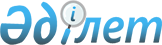 О внесении изменений в решение районного маслихата от 20 июля 2010 года № 212 "Об утверждении Правил оказание жилищной помощи малообеспеченным семьям (гражданам) Шалкарского района"
					
			Утративший силу
			
			
		
					Решение маслихата Шалкарского района Актюбинской области от 9 июня 2015 года № 215. Зарегистрировано Департаментом юстиции Актюбинской области 23 июня 2015 года № 4378. Утратило силу решением маслихата Шалкарского района Актюбинской области от 22 мая 2017 года № 112
      Сноска. Утратило силу решением маслихата Шалкарского района Актюбинской области от 22.05.2017 № 112 (вводится в действие со дня его первого официального опубликования).
      В соответствии со статьями 6 Закона Республики Казахстан от 23 января 2001 года "О местном государственном управлении и самоуправлении в Республике Казахстан", Законом Республики Казахстан от 29 декабря 2014 года "О внесении изменений и дополнений в некоторое законадательные акты Республики Казахстан по вопросам жилищных отношений", маслихат Шалкарского района РЕШИЛ:
      1. Внести в решение районного маслихата от 20 июля 2010 года № 212 "Об утверждении Правил оказание жилищной помощи малообеспеченным семьям (гражданам)Шалкарского района"(зарегистрировано в реестре государственной регистрации нормативных правовых актов за № 3-13-138, опубликованное от 8 сентября 2010 года в газете "Шалқар") следующие изменения:
      в Правилах оказание жилищной помощи малообеспеченным семьям (гражданам) Шалкарском районе, утвержденных указанным решением:
       по всему тексту слова "жилого дома (жилого здания)" заменить словами "общего имущества объекта кондоминиума";
      пункт 2 после первого абзаца дополнить абзацем следующего содержания:
      "расходы на содержание общего имущества объекта кондоминиума семьям (гражданам), проживающим в приватизированных жилищах или являющимся нанимателями (поднанимателями) жилых помещений (квартир) в государственном жилищном фонде; "
      пункт 3 после первого абзаца дополнить абзацем следующего содержания:
      "расходов на содержание общего имущества объекта кондоминиума-обязательная сумма расходов собственников помещений (квартир) в посредством ежемесячных взносов, установленных решением общего собрания, на эксплуатацию и ремонт общего имущества объекта кондоминиума, содержание земельного участка, на приобретение, установку, эксплуатацию и поверку общедомовых приборов учета потребления коммунальных услуг, потребленных на содержание общего имущества объекта кондоминиума, а также на накопление денег на накопление денег на предстоящий в будущем капитальный ремонт общего имущества объекта кондоминиума или отдельных его видов;".
      2. Настоящее решение в водится в действие по истечении десяти календарных дней после дня его первого официального опубликования.
					© 2012. РГП на ПХВ «Институт законодательства и правовой информации Республики Казахстан» Министерства юстиции Республики Казахстан
				
      Председатель сессии районного маслихата 

М. Жиенгазина 

      Секретарь районного маслихата 

С. Тулемисов
